         FOÇA KAYMAKAMLIĞIFOÇA İLÇE MİLLİ EĞİTİM MÜDÜRLÜĞÜ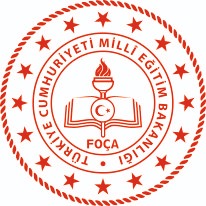 “LİSELER ARASI MÜZİK YARIŞMASI”FOÇA İLÇE MİLLİ EĞİTİM MÜDÜRLÜĞÜ2020                “LİSELER ARASI MÜZİK YARIŞMASI” ŞARTNAMESİYarışmanın Amacı	Bu yarışmayla; Foça İlçe Milli Eğitim Müdürlüğü’ne bağlı liselerimizde öğrenim gören öğrencilerimizin çok sesli müzik bilincinin gelişmesini, yaygınlaşmasını sağlamak, okullarda sürdürülen müzik çalışmalarını desteklemek, karantina sürecinde evde olan gençlerimizin yeteneklerini keşfetmek ve açığa çıkartmak amaçlanmıştır.Yarışmanın Kapsamı		Bu şartname, yukarıda amacı ve konusu belirtilen yarışmaya katılacakları, eserlerde aranacak şartları, başvuru şeklini, yapılacak işlemleri, eserlerin duyurulması ve sergilenmesi ile yarışma takvimine ilişkin usul ve esasları kapsamaktadır.Yarışmaya KatılacaklarYarışmaya; Foça İlçe Milli Eğitim’e bağlı liselerimizde öğrenim gören öğrenciler katılacaktır.Eserlerde Aranacak Şartlar	Yarışmaya katılacak eserlerde aşağıdaki şartlar aranacaktır:Her öğrenci bir ( 1) eserle yarışmaya katılacaktır.Yarışmaya öğrenciler solo ya da kendileri grup oluşturarak katılabilirler.Dijital platformda müzik yapmak serbesttir. Eserler ; focamemmuzikyarismasi@gmail.com adresine mp3 ya da mp4 formatında gönderilecektir.Eserin; söz ve müziğin öğrenciye ait olması gerekmektedir. Bir grubun ya  da sanatçının cover parçası kabul edilmeyecektir.Şarkı sözleri Anayasa’nın dayandığı temel görüş ve ilkelere aykırı olamayacağı gibi, Milli iradeyi zedeleyeci, moral yıkıcı, müstehcen olamaz ve herhangi bir politik içerik taşıyamaz.Tüm şarkı sözleri, Türk Milli Eğitimin genel ilkelerine uygun olacak ve katılımcı okulların idarecileri ve okul müzik öğretmenlerinin kontrolü ve onayıyla yarışmada yer alacaktır.Her eser için seslendirme süresi maksimum 5 dakika olacaktır.Foça İlçe Milli Eğitim Müdürlüğü yarışmaya katılan ekiplerin görüntü, fotoğraf ve eserlerini hiçbir izne tabi olmadan her türlü platformda yayınlama hakkına sahiptir.BaşvuruYarışmaya   katılacak   eserlerin   değerlendirmeleri Foça İlçe Millî Eğitim Müdürlüğünce oluşturulacak komisyon ile yapılacaktır. Yapılacak İşlemlerFoça İlçe Millî Eğitim Müdürlüğünce yapılacak işlemler;Yarışma takvimi doğrultusunda okullara gerekli duyuru yapılacaktır.Eserlerin Ödüllendirilmesi ve SergilenmesiFoça İlçe Millî Eğitim Müdürlüğünce birinci olarak seçilen eserler yerel imkânlarla ödüllendirilecektir. İlk üç (3) dereceye giren eserler ödüllendirilecek ve dijital olarak sergilenecektir.Yarışma TakvimiYarışmanın takvimi aşağıdaki şekilde planlanmıştır.Yapılacak İşler                 TarihDuyuruların yapılması4 Mayıs 2020Öğrencilerin eserlerinin mail adresine teslimi.    05 Mayıs 2020- 15 mayıs 2020Foça İlçe Milli Eğitim  Eğitim Müdürlüğüne gönderilen eserlerin komisyonda incelenerek derecelerin belirlenmesi        16 Mayıs 2020Dereceye giren eselerin açıklanması, Foça Milli Eğitim Müdürlüğü sosyal medya hesaplarında duyurulması ve ödüllerin takdimi             19 Mayıs  2020